Before Reading:  Briefly scan the assigned text.  Then read the statements and select either agree or disagree.  Write a prediction about what you expect to learn from reading the text.After Reading:  Reflect on the choices you made prior to reading.  Provide an explanation using text evidence to support whether the choice you made prior to reading was correct or incorrect.  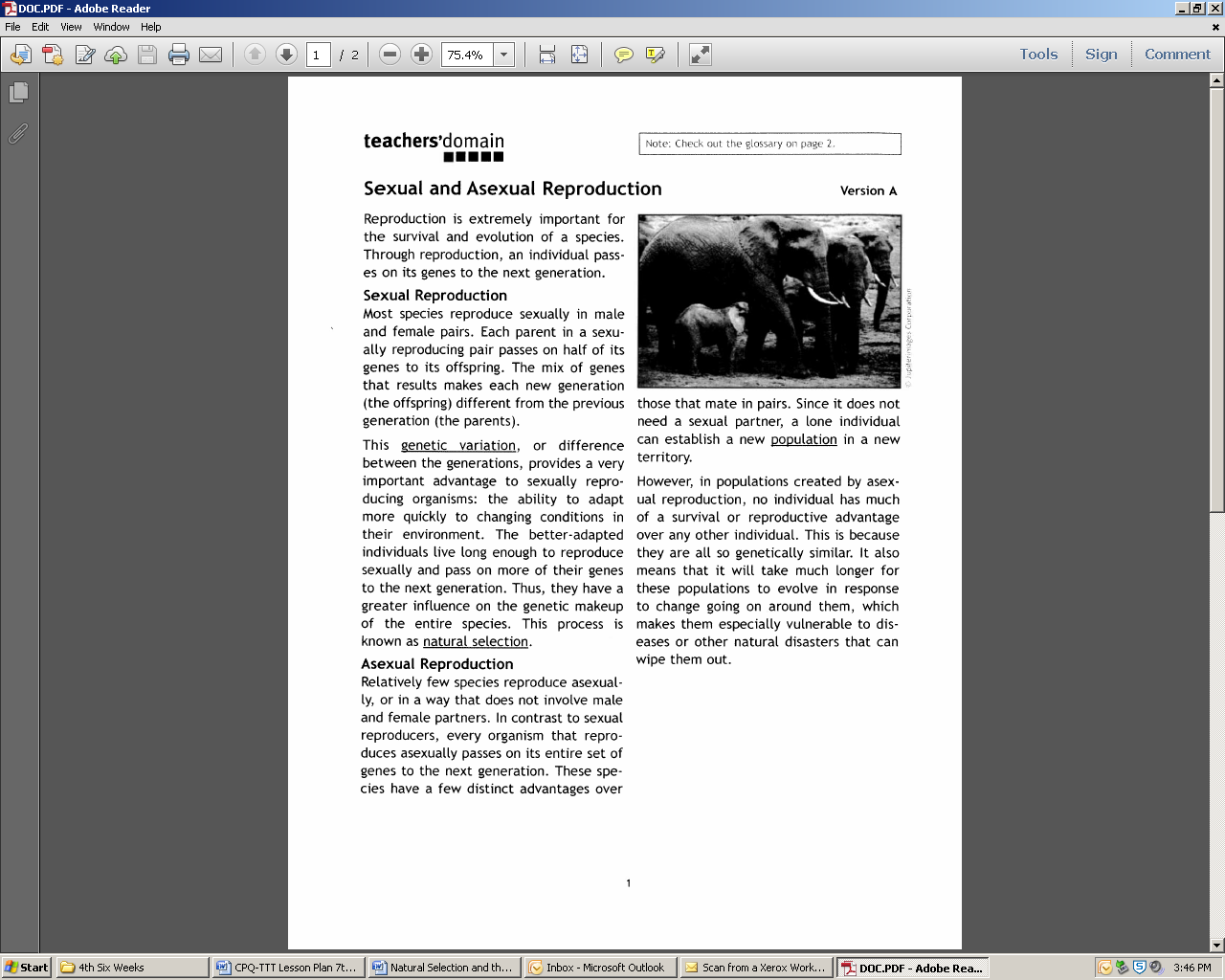 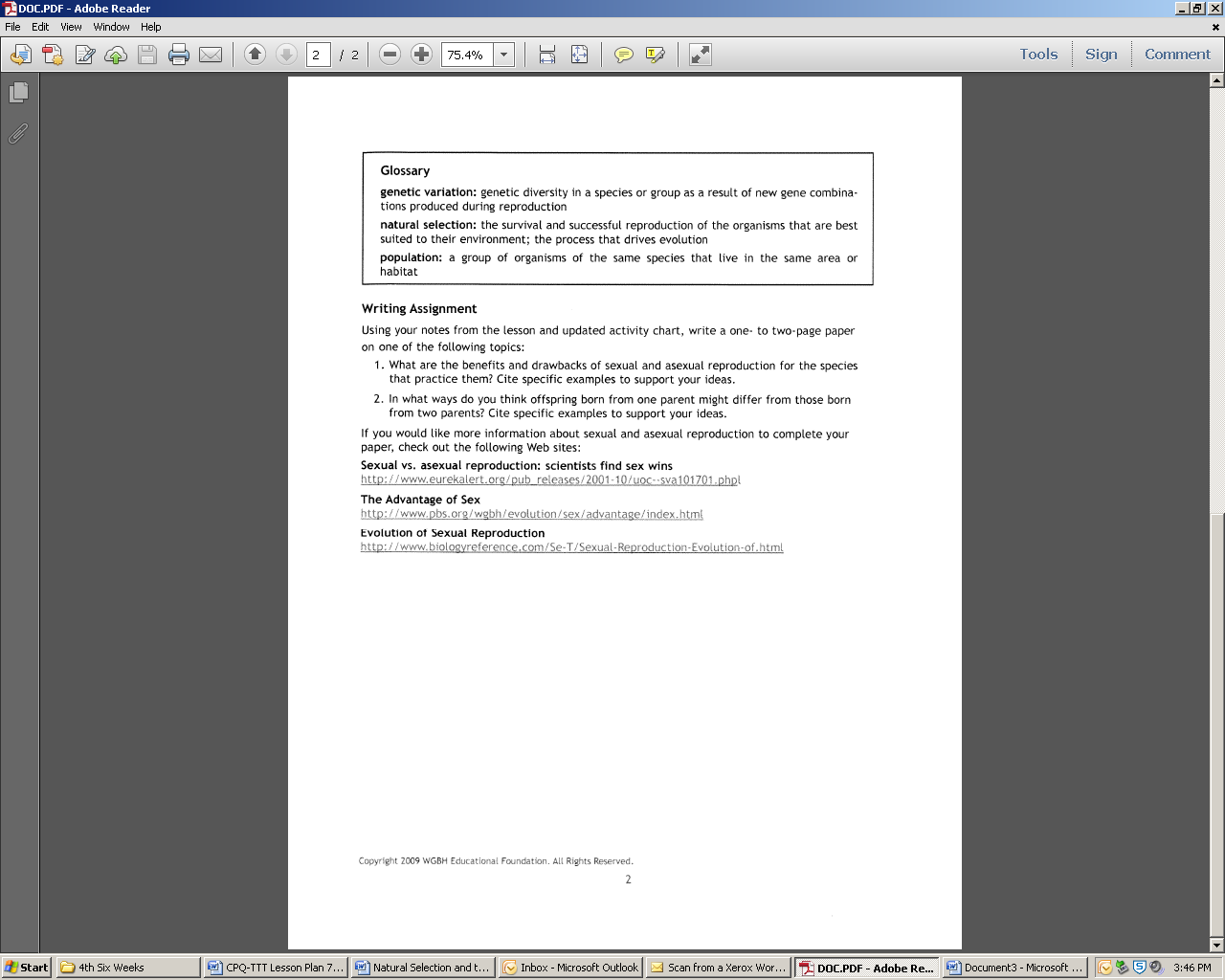 Before ReadingBefore ReadingBefore ReadingAfter ReadingAfter ReadingAgreeDisagreeStatementWhy was my choice correct?Why was my choice incorrect?In the picture on page 936, Clayton Clapp appears to be optimistic and determined.The photo shows Clayton Clapp running with a smile on his face.  “I do have a lot of motivation and self-esteem,” Clapp saysNew prosthetic limbs are providing increased mobility for many amputees.“The C-Leg is one of the examples of how blazing advancements, including tiny programmable microprocessors, lightweight materials, and keener sensors, are restoring remarkable degrees of mobility to amputees…”Nick’s terminator legs get their name from the movie The Terminator.“Terminator: a robotic character in a 1984 film, The Terminator.Clapp has 3 different sets of legs so he can wear a different pair each day.“…has 3 sets of specialized prosthetic legs: one for walking, one for running, and one for swimming.”Many amputees are embarrassed of their prosthetics and choose to hide them under clothing.“…are choosing not to hide their prosthetics under clothing as previous generations did.”